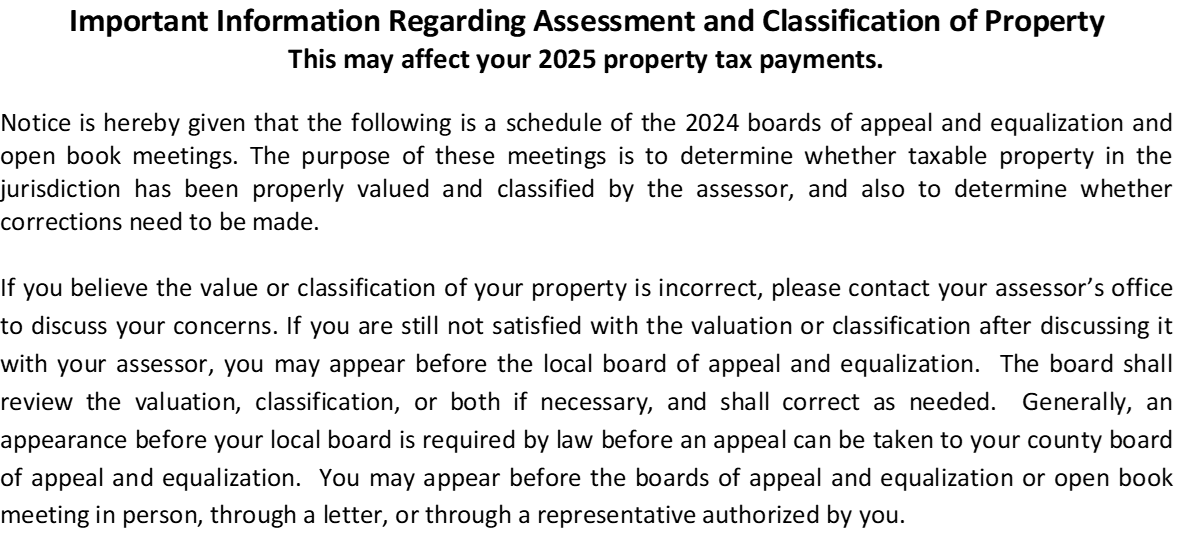 DateDateTOWNSHIP/CITYTOWNSHIP/CITYLOCAL BD/OPEN BKTIME   LOCATIONMay 14 & 15, 2024May 14 & 15, 2024Bear Creek Township Bear Creek Township Open Book9:00 AM - 4:00 PMAssessor's OfficeMay 14 & 15, 2024May 14 & 15, 2024Copley Township Copley Township Open Book9:00 AM - 4:00 PMAssessor's OfficeMay 14 & 15, 2024May 14 & 15, 2024Dudley Township Dudley Township Open Book9:00 AM - 4:00 PMAssessor's OfficeMay 14 & 15, 2024May 14 & 15, 2024Eddy Township Eddy Township Open Book9:00 AM - 4:00 PMAssessor's OfficeMay 14 & 15, 2024May 14 & 15, 2024Falk Township Falk Township Open Book9:00 AM - 4:00 PMAssessor's OfficeMay 14 & 15, 2024May 14 & 15, 2024Hangaard Township Hangaard Township Open Book9:00 AM - 4:00 PMAssessor's OfficeMay 14 & 15, 2024May 14 & 15, 2024Itasca TownshipItasca TownshipOpen Book9:00 AM - 4:00 PMAssessor's OfficeMay 14 & 15, 2024May 14 & 15, 2024LaPrairie TownshipLaPrairie TownshipOpen Book9:00 AM - 4:00 PMAssessor's OfficeMay 14 & 15, 2024May 14 & 15, 2024Leon Township Leon Township Open Book9:00 AM - 4:00 PMAssessor's OfficeMay 14 & 15, 2024May 14 & 15, 2024Minerva TownshipMinerva TownshipOpen Book9:00 AM - 4:00 PMAssessor's OfficeMay 14 & 15, 2024May 14 & 15, 2024Moose Creek TownshipMoose Creek TownshipOpen Book9:00 AM - 4:00 PMAssessor's OfficeMay 14 & 15, 2024May 14 & 15, 2024Nora TownshipNora TownshipOpen Book9:00 AM - 4:00 PMAssessor's OfficeMay 14 & 15, 2024May 14 & 15, 2024Pine Lake TownshipPine Lake TownshipOpen Book9:00 AM - 4:00 PMAssessor's OfficeMay 14 & 15, 2024May 14 & 15, 2024Popple TownshipPopple TownshipOpen Book9:00 AM - 4:00 PMAssessor's OfficeMay 14 & 15, 2024May 14 & 15, 2024Rice Township Rice Township Open Book9:00 AM - 4:00 PMAssessor's OfficeMay 14 & 15, 2024May 14 & 15, 2024Shevlin Township Shevlin Township Open Book9:00 AM - 4:00 PMAssessor's OfficeMay 14 & 15, 2024May 14 & 15, 2024Sinclair Township Sinclair Township Open Book9:00 AM - 4:00 PMAssessor's OfficeMay 14 & 15, 2024May 14 & 15, 2024Winsor Township Winsor Township Open Book9:00 AM - 4:00 PMAssessor's OfficeMay 14 & 15, 2024May 14 & 15, 2024Long Lost Lake Township Long Lost Lake Township Open Book9:00 AM - 4:00 PMAssessor's OfficeMay 14 & 15, 2024May 14 & 15, 2024Unorganized Township Unorganized Township Open Book9:00 AM - 4:00 PMAssessor's OfficeMay 14 & 15, 2024May 14 & 15, 2024Bagley CityBagley CityOpen Book9:00 AM - 4:00 PMAssessor's OfficeMay 14 & 15, 2024May 14 & 15, 2024Clearbrook CityClearbrook CityOpen Book9:00 AM - 4:00 PMAssessor's OfficeMay 14 & 15, 2024May 14 & 15, 2024Gonvick CityGonvick CityOpen Book9:00 AM - 4:00 PMAssessor's OfficeMay 14 & 15, 2024May 14 & 15, 2024Leonard CityLeonard CityOpen Book9:00 AM - 4:00 PMAssessor's OfficeMay 14 & 15, 2024May 14 & 15, 2024Shevlin City Shevlin City Open Book9:00 AM - 4:00 PMAssessor's OfficeMay 7, 2024May 7, 2024Greenwood TownshipGreenwood TownshipLocal Board6:00 PMTown HallMay 17, 2024May 17, 2024Clover TownshipClover TownshipLocal Board6:00 PMTown HallMay 21, 2024May 21, 2024Holst TownshipHolst TownshipLocal Board7:00 PMTown HallAll OPEN BOOK meetings will be held at the Clearwater County Courthouse - Assessor's Office.All OPEN BOOK meetings will be held at the Clearwater County Courthouse - Assessor's Office.All OPEN BOOK meetings will be held at the Clearwater County Courthouse - Assessor's Office.All OPEN BOOK meetings will be held at the Clearwater County Courthouse - Assessor's Office.All OPEN BOOK meetings will be held at the Clearwater County Courthouse - Assessor's Office.All OPEN BOOK meetings will be held at the Clearwater County Courthouse - Assessor's Office.All OPEN BOOK meetings will be held at the Clearwater County Courthouse - Assessor's Office.COUNTY BOARD OF APPEAL & EQUALIZATION will be held June 18, 2024 at 6:00pm in the County Board Room.COUNTY BOARD OF APPEAL & EQUALIZATION will be held June 18, 2024 at 6:00pm in the County Board Room.COUNTY BOARD OF APPEAL & EQUALIZATION will be held June 18, 2024 at 6:00pm in the County Board Room.COUNTY BOARD OF APPEAL & EQUALIZATION will be held June 18, 2024 at 6:00pm in the County Board Room.COUNTY BOARD OF APPEAL & EQUALIZATION will be held June 18, 2024 at 6:00pm in the County Board Room.COUNTY BOARD OF APPEAL & EQUALIZATION will be held June 18, 2024 at 6:00pm in the County Board Room.COUNTY BOARD OF APPEAL & EQUALIZATION will be held June 18, 2024 at 6:00pm in the County Board Room.